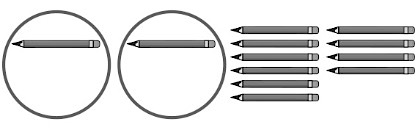 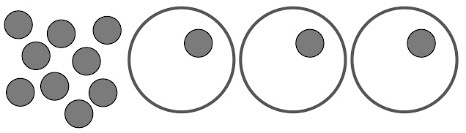 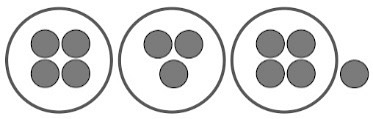 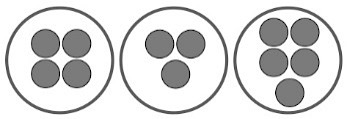 Comportements et stratégies : résoudre des problèmes de partage en parties égalesComportements et stratégies : résoudre des problèmes de partage en parties égalesComportements et stratégies : résoudre des problèmes de partage en parties égalesComportements et stratégies : résoudre des problèmes de partage en parties égalesL’élève résout un problème de partage en parties égales, mais fait une erreur de compte et ne commence pas avec le bon nombre d’objets.L’élève résout un problème de partage en parties égales, mais ne partage pas les objets également.L’élève résout un problème de partage en parties égales, mais ne partage pas tous les objets.L’élève résout un problème de partage en parties égales, mais ne partage pas les objets parmi le bon nombre d’enfants.Observations et documentationObservations et documentationObservations et documentationObservations et documentationL’élève résout un problème de partage en parties égales en partageant les objets un à la fois, mais peut seulement partager entre 2 enfants avec aisance.L’élève résout un problème de partage en parties égales en partageant les objets un à la fois entre n’importe quel nombre d’enfants. L’élève résout un problème de partage en parties égales en partageant plus d’un objet à la fois, mais, dans son propre problème, utilise un nombre qui ne peut pas être partagé également.L’élève résout un problème de partage en parties égales et, dans son problème, utilise un nombre qui peut être partagé également.« Brigitte a 12 pièces de monnaie. Elle veut les partager également entre 4 enfants. »Observations et documentationObservations et documentationObservations et documentationObservations et documentation